 Nutrition Form          Height______  Weight______ BMI______ %ile________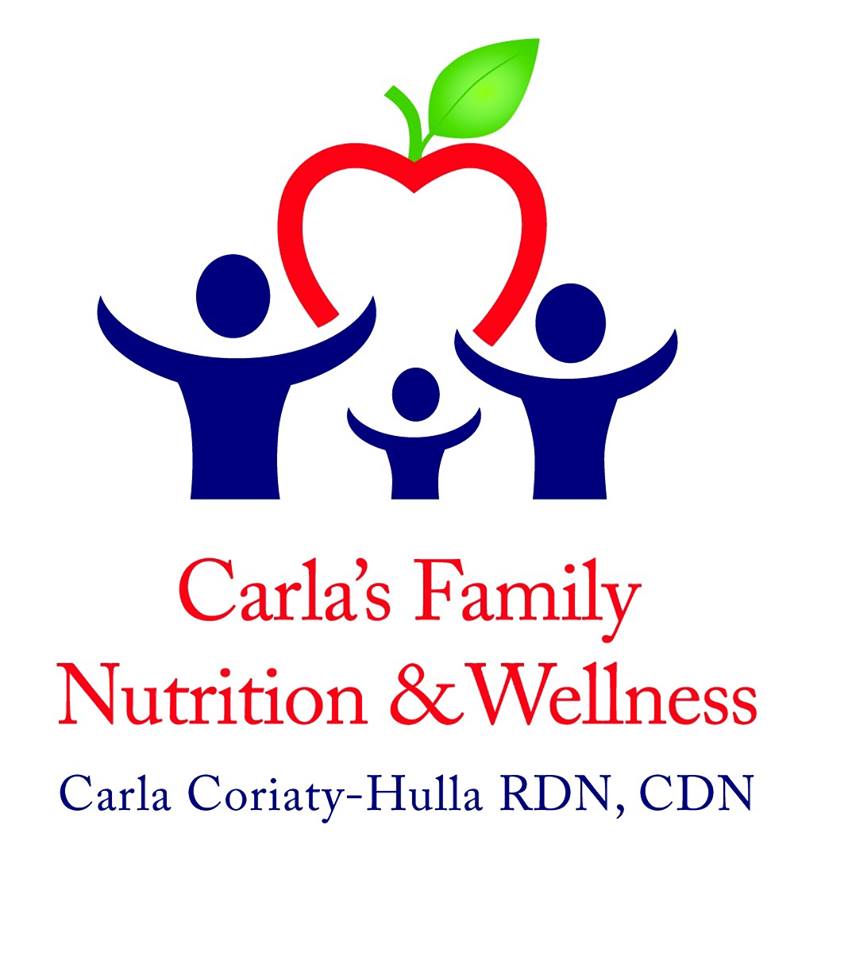 Name___________________________Date________DOB_______ Parent _____________________Primary MD_________________Please fill out this form before coming to see the dietitian/nutritionist. Provide as much information as you can. What is the reason for your visit today? ________________________________________________________________________________________________________________________________________________________________________________________________________________________________________________________________________What do you hope to accomplish with your visit today? ________________________________________________________________________________________________________________________________________________________________________________________________________________________________________________________________________Food allergies, avoidances, sensitivities Appetite Circle those that apply. My child’s appetite is:
good (eats 75-100% of foods served) fair (eats 50-75% foods served) or poor (eats <50% foods served) Past medical History Has your child ever needed speech therapy? No Yes please explain diagnosis, special diet and therapies. ________________________________________________________________________________________________________________________________________________________________________________________________________________________________________________________________________Has your child been to a dentist? No Yes Explain treatments, procedures, therapies. ________________________________________________________________________________________________________________________________________________________________________________________________________________________________________________________________________ Gastrointestinal Issues. Does your child have reflux, bloating, gas, diarrhea, constipation, nausea, vomiting, abdominal distention? Explain ______________________________________________________________________________Any medications or home remedies given for above issues?_______________________________________________ How often does your child eat fast food?__________What is your childs favorite fast food?_______________________ How often does your child eat candy or sweets such as cookies, cake, icecream?________________________________ Does your child eat or lick non food items? □ Dirt □ Clay □ Paint chips □ Wood □ Ice □ Plaster □ Chalk □ Utensils □Windows or other cool surfaces □ Hair
Is your child physically active? Yes__ No__ How Often does your child get activity?__________________________ Does your child fall asleep easily? Yes __No__ Does your child stay asleep? Wake often? Wake up crying or laughing?
Does your child have any neurological diagnosis or disabilities?__________________________________________ Has your child had any recent significant weight loss or weight gain? No Yes _____lb loss gain_____weeks_____months Does your child drink water? Yes No From what source? Tap/Bottle/Well/Filter ___________________________ Medications/Supplements/Vitamins Please list medications and why they are prescribed____________________________________________________________________________________________________________________________________________________________________________________________________________________________________________________________________________________________________________________________________________________________________________________________________________________________________________________________________________________________________Family History Please list all of the conditions known in the child’s family. Include chronic diseases, GI disorders, allergies, asthma, cancers, etc. ____________________________________________________________________________________________________________________________________________________________________________________________________________________________________________________________________________________________________________________________________________________________________________________________________________________________________________________________________________________________________Please provide a description of what your child eats or drinks on a typical day.Do you have enough resources to obtain food needed? Yes No Explain limitations. ____________________________________________________________________________________________________________________________________ ____________________________________________________________________________________________________________________________________ Does your ethnical or cultural background influence your child’s diet? No Yes Explain_______________________________________________________________________________________________________________________________________________________________________________________________________________________________________________________________ Who does the food shopping in your household?________________Who prepares meals?________________________ How many meals does your family eat together daily?______Does your child eat/snack in front of TV/computer?______ Please use sheet to add any information you feel is important for the dietitian to optimize your child’s appointment. ____________________________________________________________________________________________________________________________________________________________________________________________________________________________________________________________________________________________________________________________________________________________________________________________________________________________________________________________________________________________________________________________________________________________________________________________________________________________________________________________________________________________________________________________________________________________________________________________________________________________________________________________________________________________________________________________________________________________________________________________________________________________________________________________________________________________________________________________________________________________________________________________________________________________________________________________________________________________________________________________________________________________________________________________________________________________________________________________________________________________________________Food Allergy LevelReactionCommentsMedical ConditionDateTreatmentCommentsBreakfast Lunch Snack Dinner Snack 